Monday, June 12, 2017- Chemistry Majors8:00am-8:00pm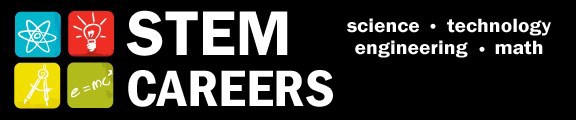 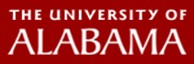 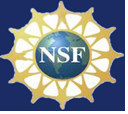 Tuesday, June 13, 2017- Chemistry Majors8:00am-6:00pmWednesday, June 14, 2017 – Chemistry Majors8:00am-6:00pm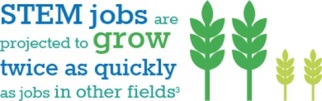 Thursday, June 15, 2017- Chemistry Majors8:00am-6:30pm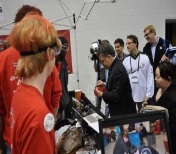 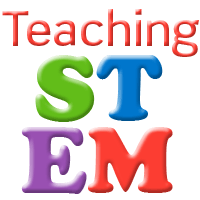 Friday, June 17, 2016- Chemistry Majors8:00am-5:00pm8:00am-12:00amASM- Materials Science LabKrystal FlantroyMartin BakkerNERC12:00am-1:00pmLunchASM Provides1:00pm-3:00pmASM- Materials Science LabComposite MaterialsMartin BakkerNERC3:00pm-4:00pmTravel To MoundvilleHub Parking Lot4:00pm-8:00pmMoundville Field Trip & Planning Exploration Meeting*Noyce Interns, Noyce Program Personnel, Teacher MentorsConference Center8:00am-12:00amASM- Materials Science LabMartin BakkerNERC12:00pm -1:00pmLunchASM Provides1:00pm-5:00pmASM- Materials Science LabMartin BakkerNERC5:00pm-6:00pm  Using ACOS to Develop ASM LessonsKevin ShaughnessyNoyce Interns, Noyce Program Personnel, Teacher Mentors3408 SEC8:00am-12:00amASM- Materials Science LabMartin BakkerNERC12:00am-1:00pmLunchASM Provides1:00pm-5:00pmASM- Materials Science LabMartin BakkerNERC5:00pm-6:00pmResearch Literacy on TeachingNoyce Interns, Teacher MentorsRogers Library & Internet8:00am-12:00amASM- Materials Science LabMartin BakkerNERC12:00am-1:00pmLunchASM Provides1:00pm-5:00pmASM- Materials Science LabMartin BakkerNERC5:00pm-5:30pm5:30pm-6:30pmTravel to SCPExploration Planning MeetingNoyce Interns, Noyce Program Personnel, Teacher MentorsMeet at Hob Parking Lot8:00am-12:00amASM- Materials Science LabMartin BakkerNERC12:00am-1:00pmLunchASM Provides1:00pm-5:00pmASM- Materials Science LabMartin BakkerReflection Paper on “What was learned” during the week 2NERC